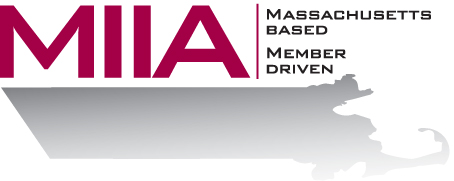 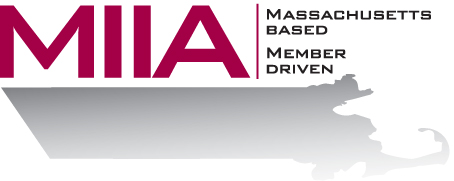 Emotional IntelligenceWe know today that cognitive intelligence isn’t the only type of smarts. This webinar looks at the value of emotional intelligence – getting along with others, reading social cues, ‘hard power’ versus ‘soft power’ – for the benefit of getting along better in the workplace, motivating ourselves and others, and appreciating different ways of seeing the world. About the Presenter:Judy Sunblade, MBA,  is a human potential and productivity consultant, trainer and coach.  Judy assists individuals, entrepreneurs, organizations & executives who truly want to build a more conscious way of living and doing business.  She is a certified executive coach, and certified in Emotional Intelligence, sales methodologies and facilitation.  Judy received her MBA from Simmons School of Management.  Judy lives in Natick, is an avid cyclist and CrossFit junkie, and supports local farming.To register: Please go to the following link and complete the required information: https://attendee.gotowebinar.com/register/9120345967567003393After registering, you will receive an email containing webinar access details.  See you there!